ФОТОМАТЕРИАЛЫ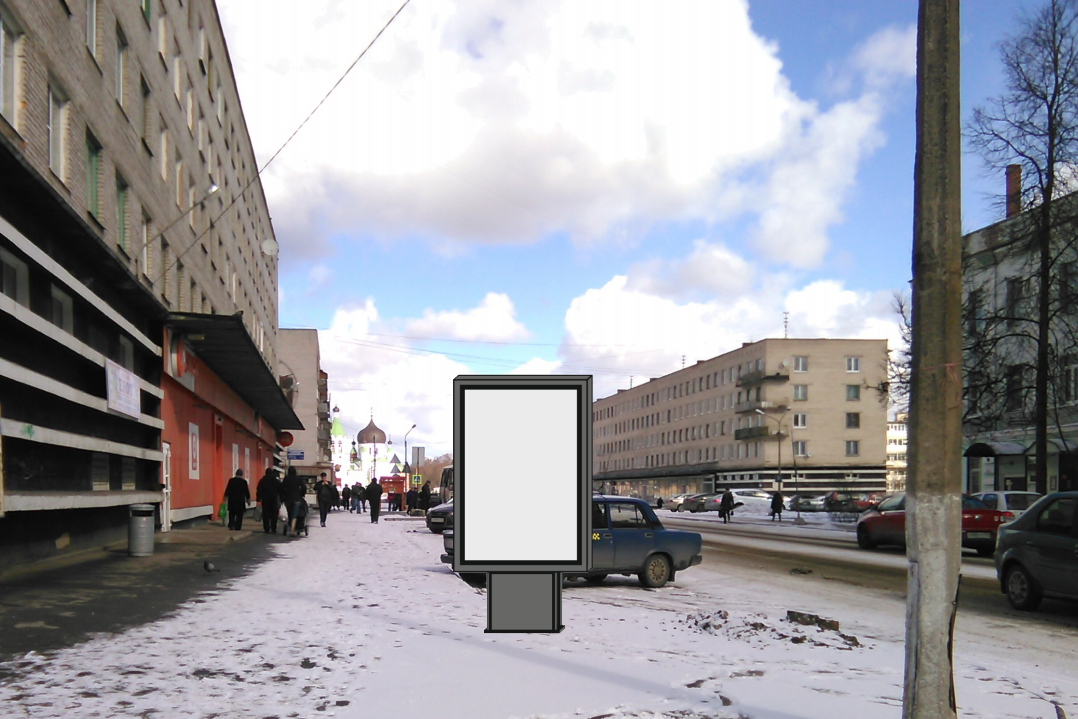 Рекламная конструкция № 2.15ФОТОМАТЕРИАЛЫ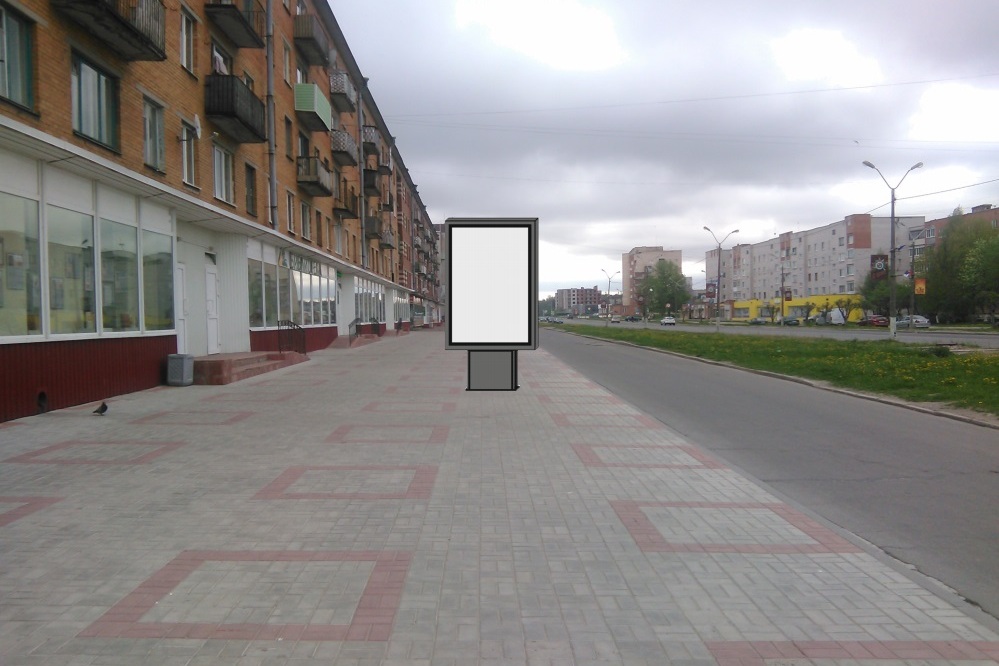 Рекламная конструкция № 2.16ФОТОМАТЕРИАЛЫ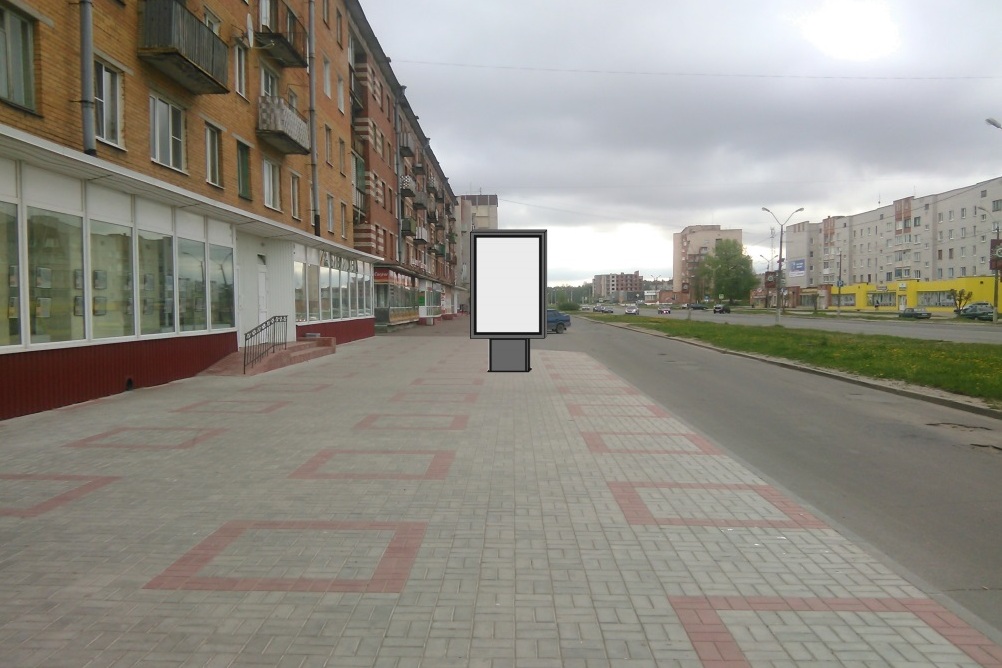 Рекламная конструкция № 2.17ФОТОМАТЕРИАЛЫ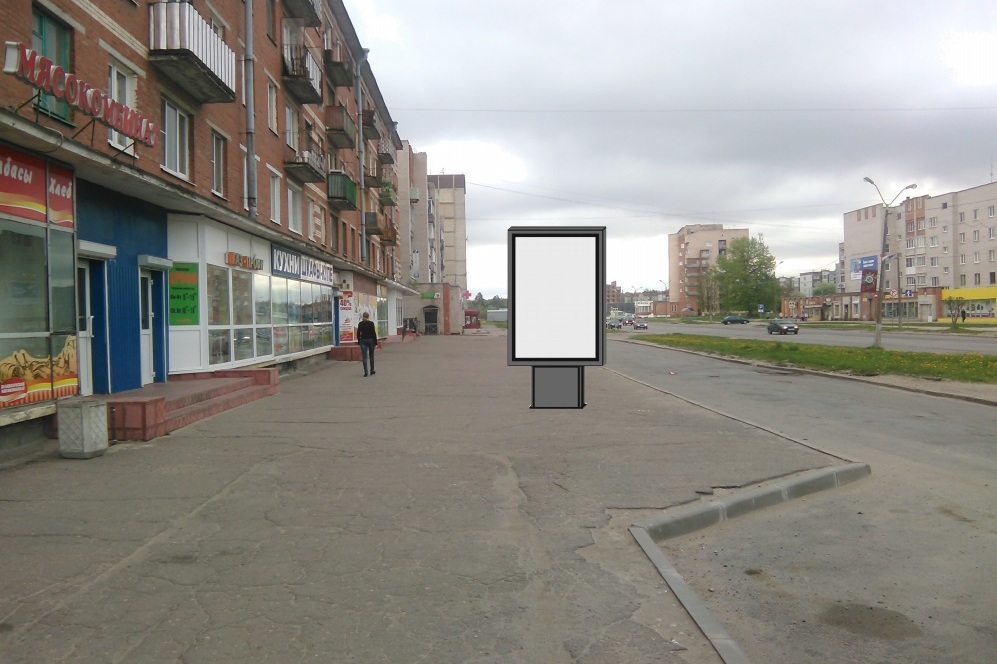 Рекламная конструкция № 2.18ФОТОМАТЕРИАЛЫ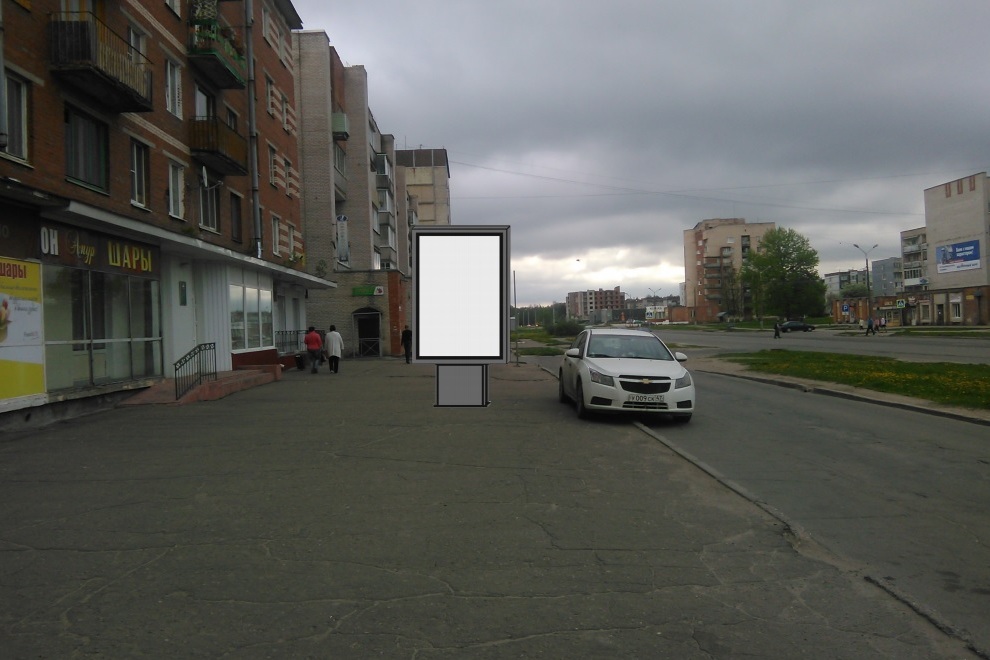 Рекламная конструкция № 2.19.ФОТОМАТЕРИАЛЫ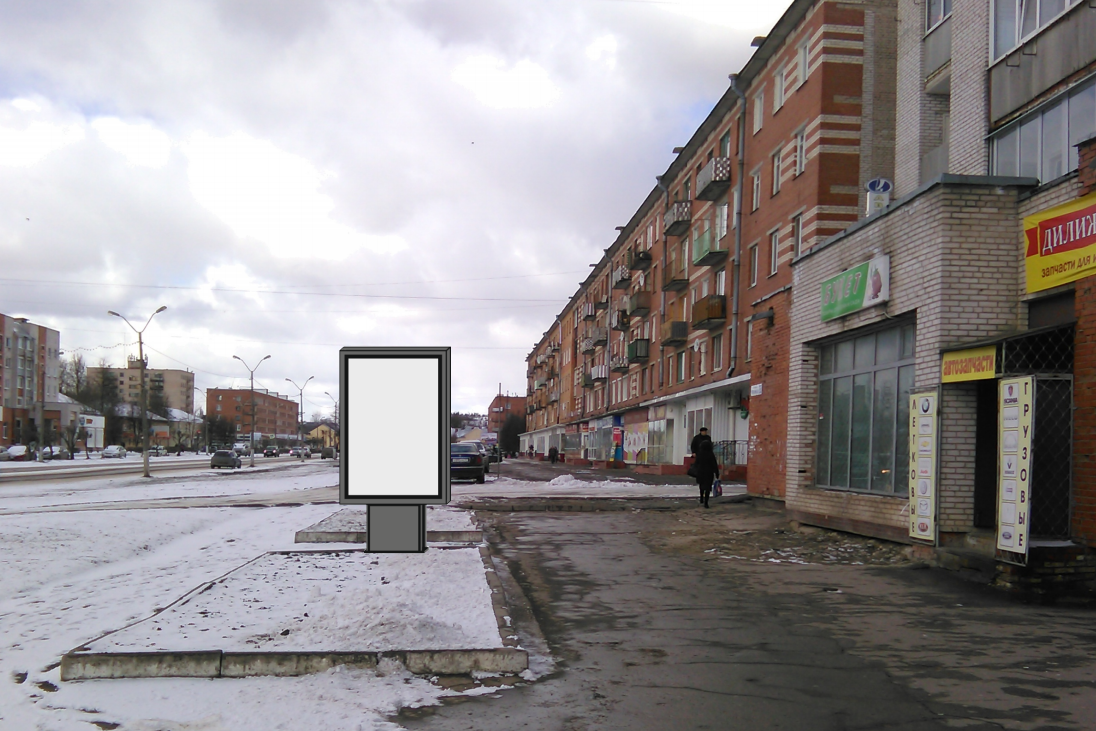 Рекламная конструкция № 2.20.ФОТОМАТЕРИАЛЫ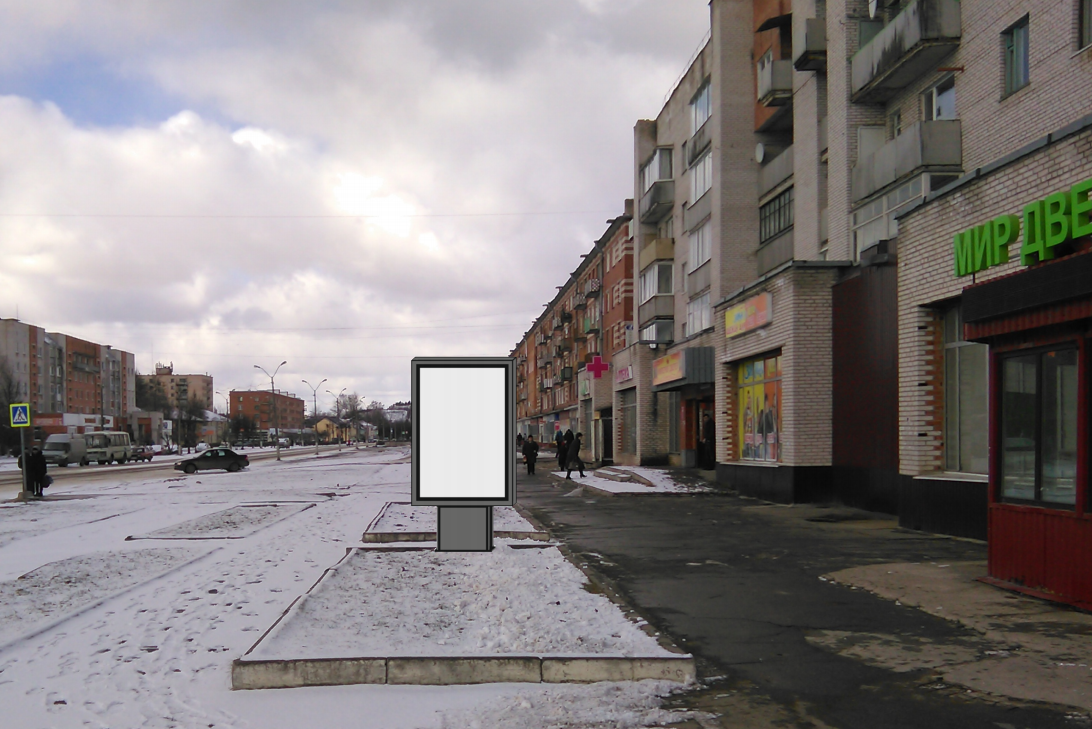 Рекламная конструкция № 2.21.ФОТОМАТЕРИАЛЫ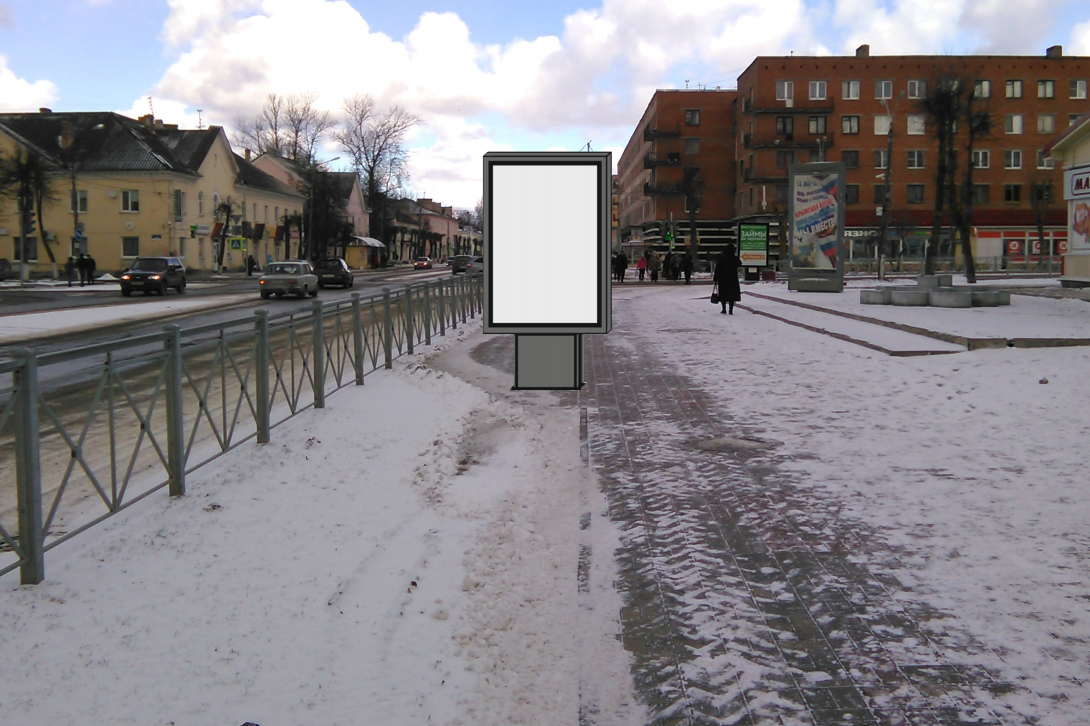 Рекламная конструкция № 2.22.ФОТОМАТЕРИАЛЫ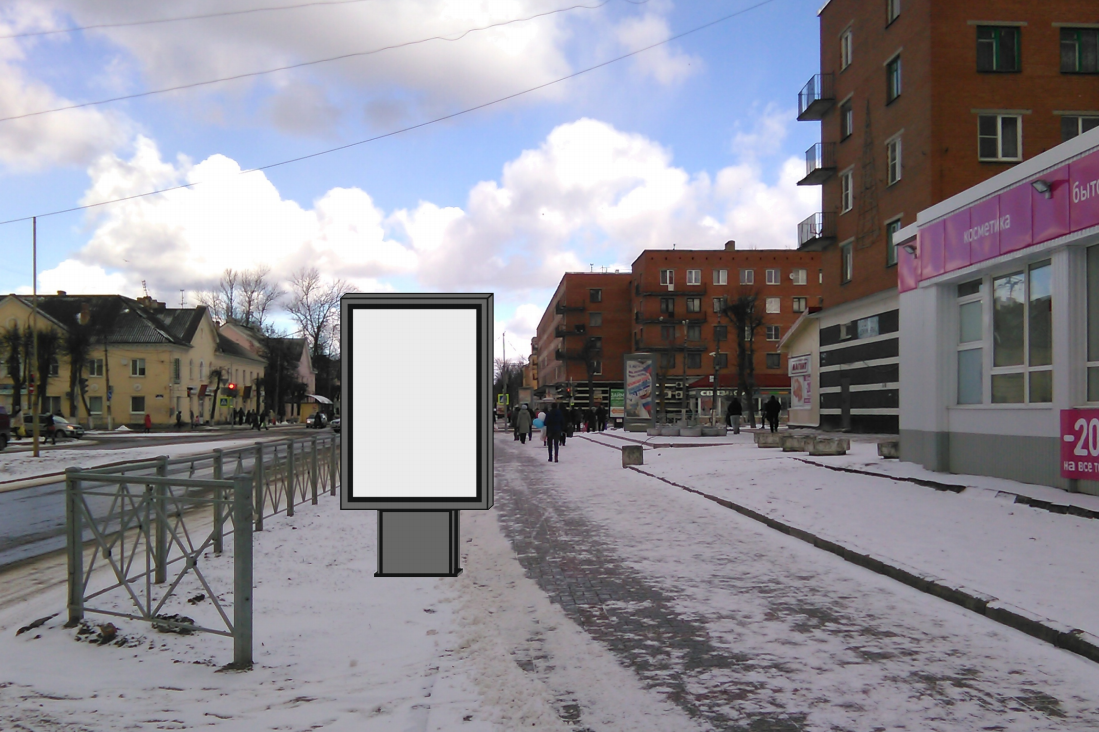 Рекламная конструкция № 2.23.ФОТОМАТЕРИАЛЫ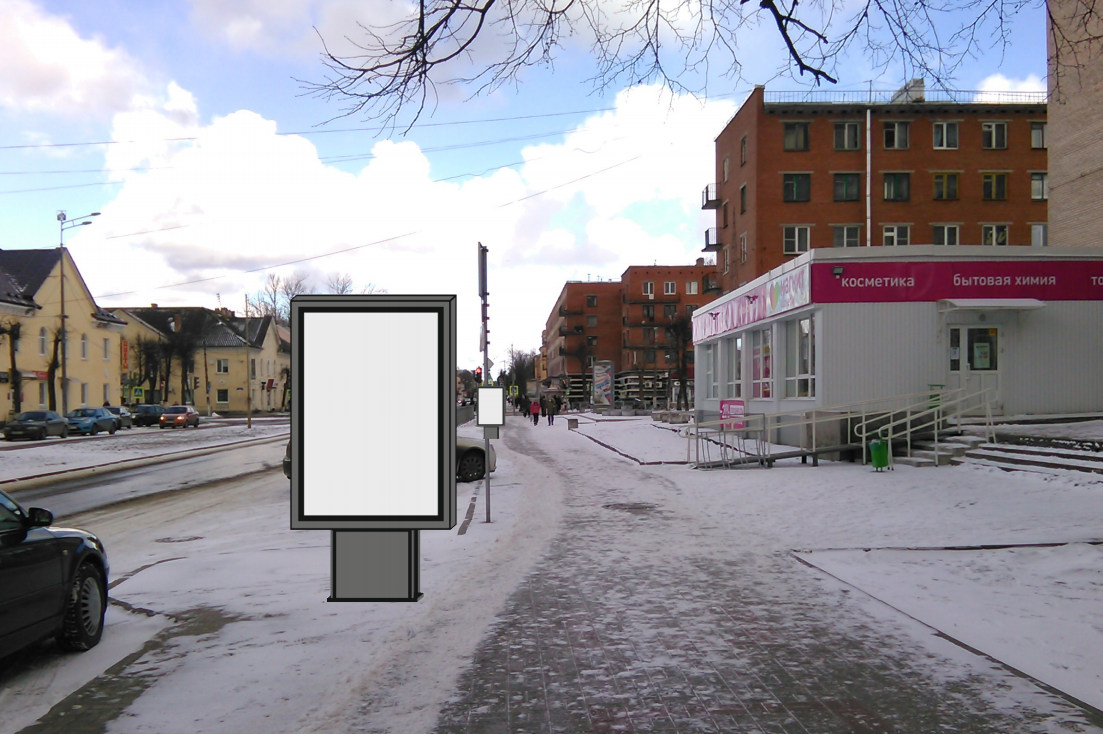 Рекламная конструкция № 2.24.ФОТОМАТЕРИАЛЫ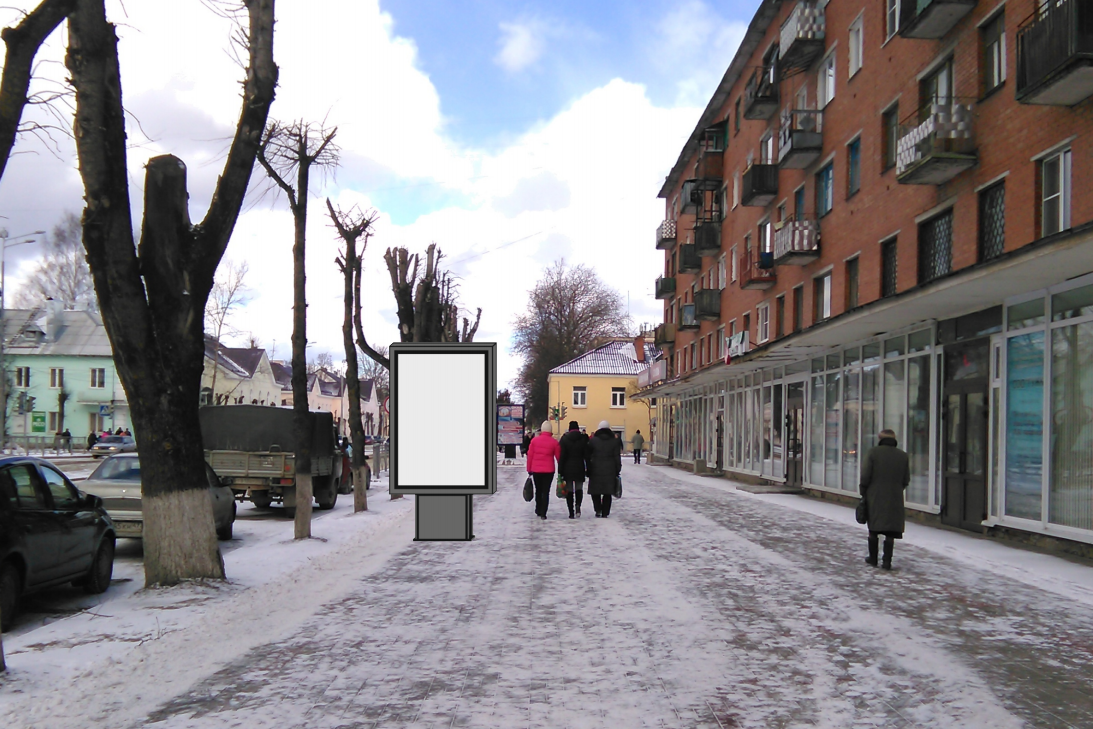 Рекламная конструкция № 2.25.ФОТОМАТЕРИАЛЫ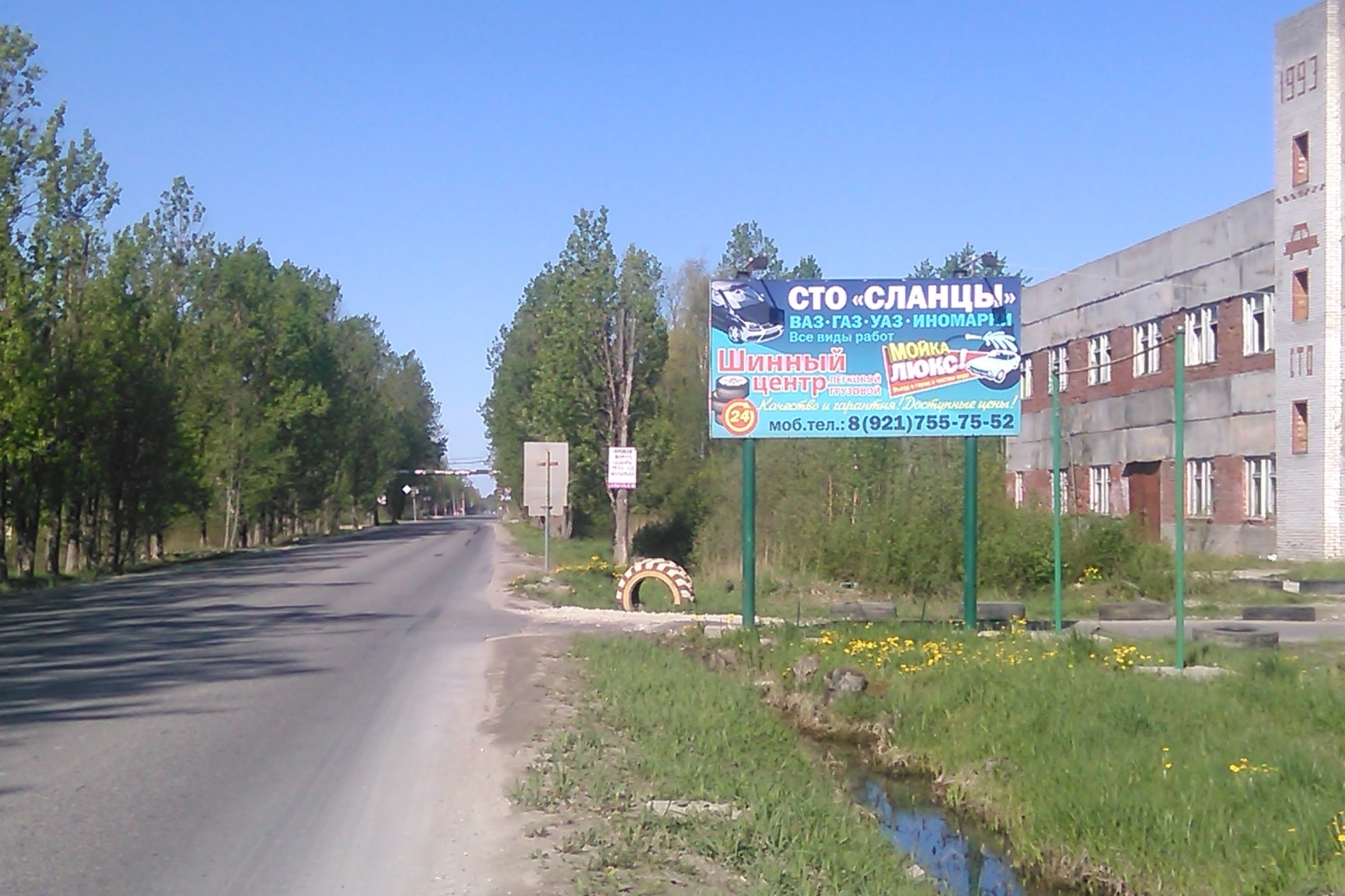 Рекламная конструкция № 7.2.